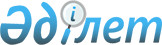 О признании утратившим силу приказа Генерального Прокурора Республики Казахстан № 1 от 7 января 2003 года "Об утверждении Инструкции об организации прокурорского надзора за законностью предварительного следствия и дознания"Приказ Генерального Прокурора Республики Казахстан от 7 июня 2004 года № 34

      В связи с изданием приказа Генерального Прокурора Республики Казахстан № 28 от 19 мая 2004 года «Об утверждении Инструкции об организации прокурорского надзора за законностью следствия и дознания» и его государственной регистрацией в Министерстве юстиции Республики Казахстан за № 2882 от 31 мая 2004 года, руководствуясь пунктом 4 статьи 11 Закона Республики Казахстан «О прокуратуре»,ПРИКАЗЫВАЮ:



      1. Признать утратившим силу приказ Генерального Прокурора Республики Казахстан № 1 от 7 января 2003 года «Об утверждении Инструкции об организации прокурорского надзора за законностью предварительного следствия и дознания».



      2. Настоящий приказ направить Главному военному прокурору, прокурорам городов Астана, Алматы, областей и приравненным к ним для сведения.      Генеральный Прокурор

      Республики Казахстан                       Р. Тусупбеков

 
					© 2012. РГП на ПХВ «Институт законодательства и правовой информации Республики Казахстан» Министерства юстиции Республики Казахстан
				